Keep a Cube Activity 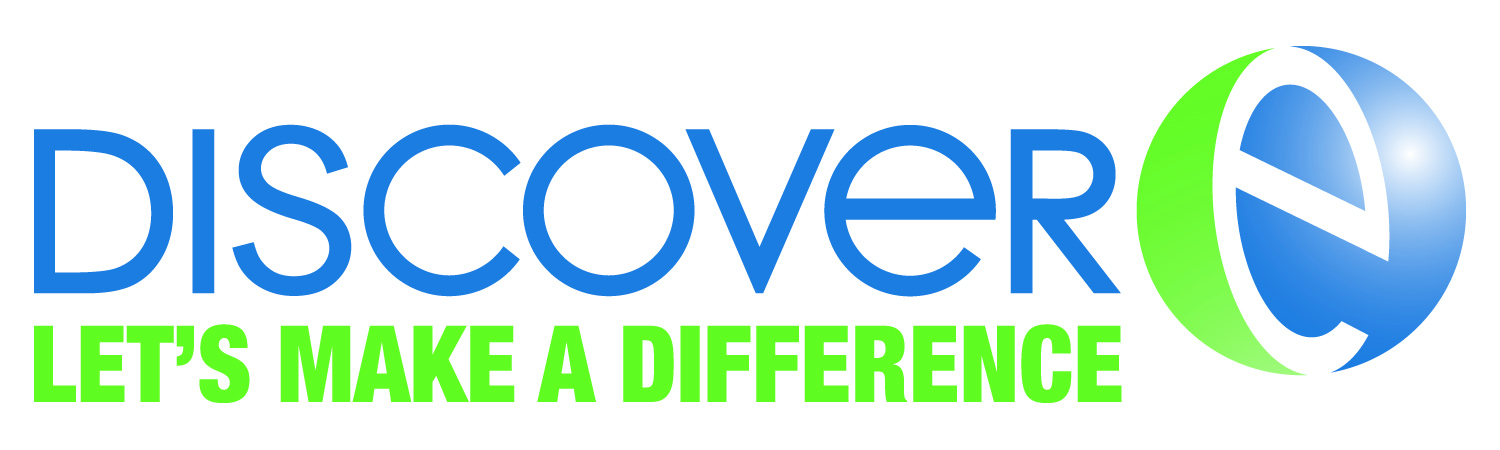 Distance Learning Implementation SuggestionsEducator Notes:ChallengeDesign a container that keeps an ice cube from melting for as long as possible.Delivery Format OptionsThis open-ended design challenge requires few materials and lends itself nicely to student-directed learning with inputs from educators or parents. A few suggested instruction delivery options: Instructions via Google Classroom or EmailA series of text messages Letter sent to their homeA streaming video or audio session Depending on the delivery format you are using you can lead this as a discussion (video or audio-only call) or provide the information below directly (Email, text, letter home, or google drive). Collecting MaterialsYou’ll need to decide how much time you think your students need to collect materials. Some might need a day, others just a few minutes.You can also provide a picture of the materials you’ve collected, so kids can visualize what you are asking them to collect.Student Instructions:These instructions are also presented in a video by Future City teacher Victoria Strickland. Watch it here. ChallengeDesign a container that keeps an ice cube from melting for as long as possible. Identify the Problem The most critical step of any engineering challenge is to understand the problem you are trying to solve.The problem you are trying to solve is heat transfer. This is when the heat in the air of the room is transferred to the ice cube, causing it to melt. Insulation is any material that reduces heat transfer. Using insulation in the walls of a container allow us to keep hot things hot and cold things cold. Collect MaterialsStart collecting materials for your container. You will need two ice cubes later, after you are done building.Suggested container materials: a cardboard box or shoebox, masking tape, paper, aluminum foil, rubber bands.Don’t have all of these items? Look around and see if there are other materials you can use that would make good insulators. Don’t have a cardboard box? Can you make one out of an old pizza or cereal box or use a plastic take out container? Don’t have aluminum foil? What about using old t-shirts or rags instead?Brainstorm DesignsReview the challenge and the problem you are trying to solve. Look at your materials. Do you think the materials you collected are good insulators? Why or why not?Record the materials you are using and whether you think they will make good insulators.Build ItStart building! If possible, take pictures of the materials as you build. Maybe one at the beginning, one during the process, and one at the end. When you are finished building, make a prediction. How much will the ice cube will melt in your container? Record your prediction.Test ItTo test your design, you will need two ice cubes – one for your container and one as the control. When you are ready, place one ice cube in your container. And place the second ice cube in a bowl outside of your container. If possible, take a picture of the two ice cubes at the beginning to remind yourself of what they look like. Set a timer for 90 minutes (or use a clock and record the start time). Share Results After 90 minutes, look at both ice cubes and report the results. What do the two ice cubes look like after 90 minutes? If possible, take a picture. Did the cube in the container melt as much as you predicted?Did the cube in the container melt as much as the control? Examine your container. Are there any places where air or heat is getting into their container? Are there any changes you want to make to your container? Other materials you want to try?Now it’s time to redesign your container and try again! 